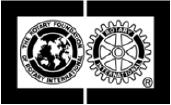 Eligibility Guidelines 2024-25ELIGIBLEINELIGIBLERevolving loans/microcreditEstablishment of a foundation, permanent trust, or long-term interest-bearing accountShort-term rent or lease of buildingsPurchase of land or buildingsConstruction of infrastructure such as service roads, wells, reservoirs, dams, bridges, latrines, toilet blocks, water supplies, and other similar structuresConstruction or renovation of any structure in which individuals live, work, or engage in any gainful activity. This includes buildings, containers, mobile homes, or structures where individuals carry out any type of activity such as manufacturing, processing, maintenance, or storage, including provision of new services or upgrade of facilitiesPurchase of equipment or appliancesProvision of plumbing or electrification inside buildingsShort-term and/or contracted labor for project implementationSalaries for individuals working for another organizationAdministrative expenses for project activitiesOperating or administrative expenses of another organizationPrimary and secondary education, tuition, 
transportationPostsecondary education activities, research, or personal or professional developmentDomestic travelInternational travel (except Volunteer Service and 3-H Grants)Detailed, itemized expensesContingencies, miscellaneous expensesAssistance to land mine victimsLand mine removalPublicity expenses such as newspaper fees, or printing of posters, brochures, or fliers to inform the community of an available serviceRotary signage	(In excess of $500.00)Vaccines and immunizations, if the project is consistent with the criteria, procedures, and policies of the PolioPlus program and World Health OrganizationTransportation of vaccines or immunizations by hand over national bordersNew Rotary-sponsored projects not already in progress or completedProjects already undertaken and in progress, existing projects, activities primarily sponsored by a non-Rotary organization, or projects already completedMaternal and prenatal health and educationPurchase and distribution of birth control devices and ultrasound equipment for use in sex determinationBudgeted and itemized humanitarian goodsUnspecified or cash donations to beneficiaries or cooperating organizationsHumanitarian or service activities benefiting a community in needFundraising activities, expenses related to Rotary events such as district conferences or anniversary celebrations or entertainment activities that do not include a humanitarian aspectSecular, nonreligious activities that benefit a community in needProjects that support purely religious functions at churches and other places of worship